Prislista”Fika” VSK F 10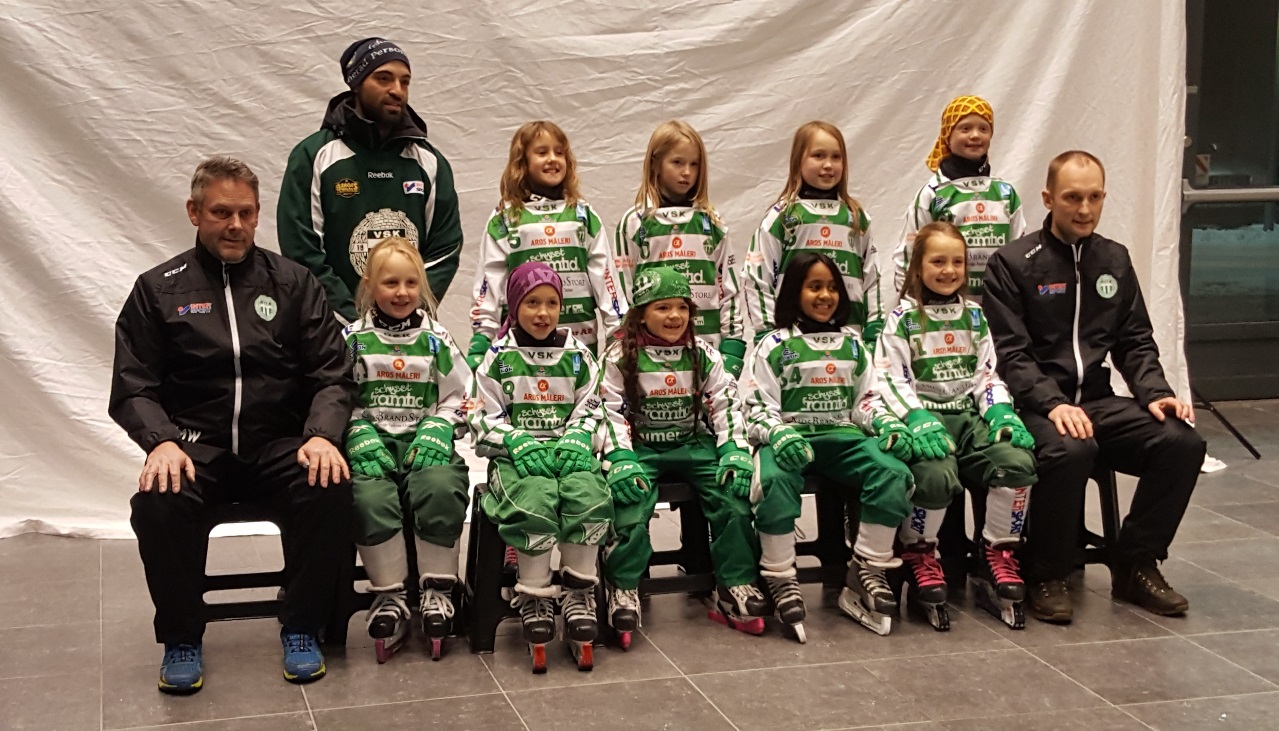 Kaffe/Te		10 krGobit/Bulle		15 krFestis 			10 krLoka			15 krHamburgare		30 krKorv m bröd		20 krVåffla m sylt/grädde	20kr